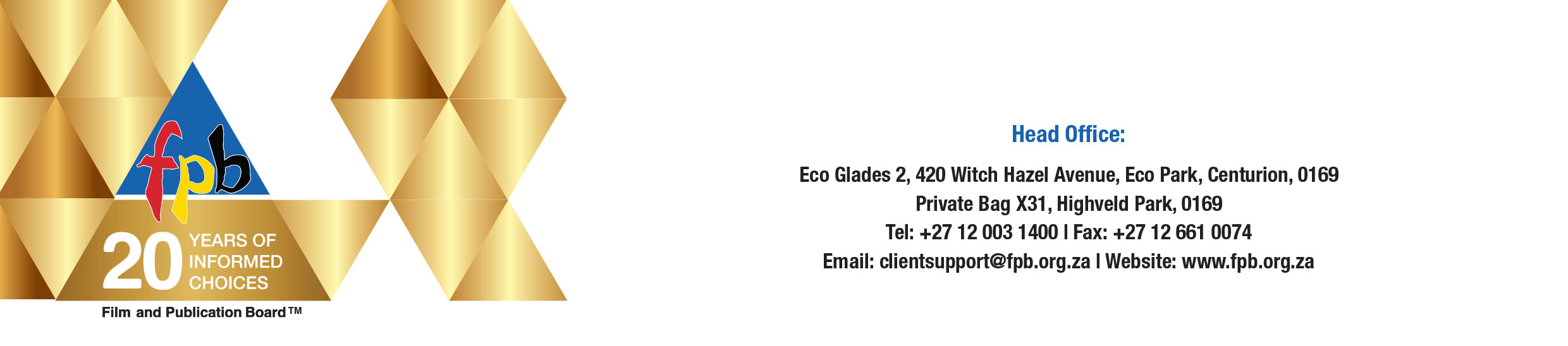 RFT03_201617: DISASTER RECOVERY AND BUSINESS CONTINUITY SUBMITTED BIDS	IBM - R3 535 974,78CIBER INFO - 3 923 162,97GLOBAL CONTINUITY - R45 171,36 PMCONTINUITY SA - R1 999 127,94T SYSTEMS - R2 409 579,71